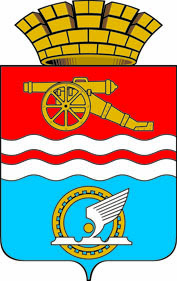 СВЕРДЛОВСКАЯ ОБЛАСТЬАДМИНИСТРАЦИЯ ГОРОДА КАМЕНСКА-УРАЛЬСКОГОПОСТАНОВЛЕНИЕот  04.04.2017 № 263О внесении изменений в состав эвакуационной комиссии муниципального образования город Каменск-Уральский	В связи с кадровыми изменениями в Администрации города Каменска-Уральского Администрация города Каменска-Уральского ПОСТАНОВЛЯЕТ: 	1. Внести в состав эвакуационной комиссии муниципального образования город Каменск-Уральский, утвержденный постановлением Администрации города от 30.12.2016 № 1727, следующие изменения: 1) вывести из состава комиссии Иванову Евгению Сергеевну;	2) ввести в состав комиссии Анисимову Ирину Владимировну, ведущего специалиста отдела по социальным и жилищным вопросам Администрации города, секретаря эвакуационной комиссии.	2. Контроль за исполнением настоящего постановления возложить 
на заместителя главы Администрации города  Д.В. Миронова. Глава города						                     	      А.В. Шмыков